В целях создания условий для самореализации и самосовершенствования учащихся, занимающихся судомоделизмом, развития научно-технического творчества, судомодельного спорта в городе Ярославле, в соответствии с муниципальной программой «Развитие образования в городе Ярославле» на 2021-2023 годыПРИКАЗЫВАЮ:Провести в апреле 2023 года Открытое Первенство города Ярославля самоходных судов и кораблей с механическими двигателями на закрытой воде.Поручить организацию и проведение Открытого Первенства города Ярославля самоходных судов и кораблей с механическими двигателями на закрытой воде муниципальному образовательному учреждению дополнительного образования «Дом творчества Красноперекопского района» (Зиновьева Л.Д).Утвердить положение об Открытом Первенстве города Ярославля самоходных судов и кораблей с механическими двигателями на закрытой воде (приложение).Контроль за исполнением приказа возложить на начальника отдела дополнительного образования и воспитательной работы Абрамову Е.Г.Директор департамента					                                             Е.А.ИвановаПриложениеУТВЕРЖДЕНОприказом департамента образования мэриигорода Ярославля от ___________________Положение об открытом Первенстве города Ярославля самоходных судов и кораблей с механическими двигателями на закрытой воде. I. Общие положенияУчредителем Открытого Первенства города Ярославля самоходных судов и кораблей с механическими двигателями на закрытой воде (далее - Первенство) является департамент образования мэрии города Ярославля.Подготовку и проведение Первенства осуществляет организатор – муниципальное образовательное учреждение дополнительного образования «Дом творчества Красноперекопского района» (далее - МОУ ДО Дом творчества).II. Цели и задачи ПервенстваЦель первенства – создание условий для самореализации и самосовершенствования учащихся, занимающихся судомоделизмом.Задачи первенства:– развитие научно-технического творчества, судомодельного спорта в городе Ярославле;– повышение спортивного мастерства, выявление и поддержка  талантливых детей;– пропаганда достижений отечественного судостроения, патриотическое воспитание  обучающихся;– распространение опыта работы по использованию современных технологий изготовления моделей кораблей и судов.III. Участники Первенства:К участию допускаются обучающиеся образовательных учреждений всех типов  (далее – образовательные учреждения), которым не исполнилось 15 лет на день проведения соревнований со своими моделями. Возраст участников от 8 до 14 лет.Каждая команда может принять участие с одной моделью в каждом классе. Каждый участник может выступать не более чем в двух классах.IV. Условия и порядок проведения.Соревнования являются лично-командным первенством.Предварительные заявки на участие в первенстве принимаются в электронном виде до 07.04.2022 по адресу: ddt.ya@yandex.ru с пометкой в теме письма «Первенство по судомоделизму-2023».При регистрации делегации представляют следующие документы (в случае отсутствия спортсмен к участию в Первенстве не допускается):- приказ за подписью руководителя, заверенный печатью данного учреждения;- заявка на участие (оригинал)согласие на использование персональных данных.V. Время и место проведения.Первенство состоится 09.04. 2023 года в 11.00.Место проведения: МОУДО «Дом творчества» по адресу: 150002, город Ярославль, ул. Будкина, д. 9 (контактный телефон: 75-57-94 – Шлыкова Дарья Сергеевна, Кобылина Ксения Владимировна)VI. Подведение итогов и награждение.Подведение итогов соревнований осуществляет судейская коллегия, состав которой формирует организатор.Судейская коллегия определяет победителей и призёров, ведёт и подписывает протоколы.Личное первенство определяется в каждом классе моделей. Победитель в личном первенстве по каждому классу моделей определяется по наибольшей  сумме баллов, полученных на соревнованиях (стендовая оценка, теоретический опрос и ходовые испытания).Командный зачет определяется по сумме 4-х лучших личных результатов в каждом классе модели. Определяется команда победитель (1 место) и команды призеры (2 и 3 место).Победители  (1 место) и призеры (2 и 3 место)  награждаются  дипломами организатора Первенства. Участникам, не занявшим призовые места, выдается сертификат об участии в Первенстве.VII. Дополнительная информация.Классы моделей и технические требования:Классы моделей:ЕК – контурная модель любого военного корабля;ЕН – контурная модель любого гражданского судна;ЕL – модель  подводной  лодки;ЕО – объемные  модели судов  на  резиномоторе.Диаметр винта на моделях класса ЕК, ЕН и ЕО не должен превышать 40 мм. В классе ЕЛ диаметр винта не должен превышать 35 мм. Винт изготавливается из листового металла (жесть, медь и т.п.). Общая толщина контура не должна превышать 10 мм. Длина корпуса не более 400+2 мм. Ширина корпуса не более 100 мм.Меры безопасности и страхование участников.В целях обеспечения безопасности зрителей и участников  Первенство проводится в соответствии с «Рекомендациями по обеспечению безопасности и профилактике травматизма при занятиях физической культурой и спортом»,  утвержденными Госкомспортом России (№44 от 01.04.1993).Педагог-руководитель несет ответственность за жизнь и здоровье детей в пути следования и во время проведения соревнований.Проведение тренировочных запусков моделей в местах, не предусмотренных для этих целей, запрещается.Участие в соревнованиях осуществляется только при наличии договора (оригинала) на каждого участника о страховании жизни и здоровья от несчастных случаев который предоставляется в мандатную комиссию. Страхование участников осуществляется за счет направляющей стороны.Заявкана участие в Открытом Первенстве города Ярославля самоходных судов и кораблей с механическими двигателями на закрытой воде. Образовательное учреждение ____________________________________________________________________________________________________________________________________________Адрес: 150_______ , г. , ______________________________________________________________Телефон _______________________ Факс __________________________________________Электронный адрес__________________________________________________________________Название коллектива ________________________________________________________________Ф.И.О. педагога полностью______________________________________________________________________________________________________________________________________________Контактный телефон ________________________________________________________________Участники соревнования ФИО полностью, дата рождения полностью, школа,класс:ЕК                                               ЕН_____________________________________            ______________________________________________________________________________            ______________________________________________________________________________            ______________________________________________________________________________            ______________________________________________________________________________            ______________________________________________________________________________            ______________________________________________________________________________            ______________________________________________________________________________            ______________________________________________________________________________            ______________________________________________________________________________            ______________________________________________________________________________            ______________________________________________________________________________            _________________________________________ЕО                                            ЕL_____________________________________            _____________________________________________________________________________            _____________________________________________________________________________            _____________________________________________________________________________            _____________________________________________________________________________            _____________________________________________________________________________            _____________________________________________________________________________            _____________________________________________________________________________            _____________________________________________________________________________            ________________________________________Руководитель направляющей организации/Директор учреждения ______________________________________________________            ___________________/_____________/МП                         подписьСогласие родителя (законного представителя) на сбор, хранение, использование, распространение (передачу) и публикацию персональныхданных своего несовершеннолетнего ребенкаНаименование мероприятия: Открытое Первенство города Ярославля  самоходных судов и кораблей с механическими двигателями на закрытой воде. Я,____________________________________________________________________________________	,(фамилия, имя, отчество родителя (законного представителя) полностью)проживающий по адресу	__,(адрес места жительства)паспорт	, выданный	                        (серия, номер)	          (дата выдачи)____________________________________________________________________________________,(наименование органа, выдавшего паспорт)являясь на основании ________________________________родителем (законным представителем)(наименование документа, подтверждающие полномочия родителя (законного представителя))___________________________________________________________________________________	(фамилия, имя, отчество ребенка (подопечного) полностью)место учебы в  настоящее  время  (в  соответствии с уставом  образовательной организации):__________________________________________________________________________________________________________________________________________________________________________класс обучения	, дата рождения ребенка (число, месяц, год): _______________________паспорт (свидетельство о рождении ребенка)	, выданный ________________(серия, номер)                                                        (дата выдачи)_________________________________________________________________________________________(наименование органа, выдавшего паспорт/свидетельство о рождении ребенка)в соответствии с требованиями Федерального закона от 27.07.2006 № 152-ФЗ «О персональных данных», подтверждаю свое согласие на сбор, хранение, систематизацию, накопление, обновление, изменение, использование, обезличивание, блокирование, распространение (передачу), публикацию и уничтожение персональных данных, фото - и видеосъемку муниципальному образовательному учреждению дополнительного образования «Дом творчества Красноперекопского района», находящемуся по адресу: г. Ярославль, ул. Будкина, д. 9  (далее – Оператор) персональных данных Заказчика, Обучающего (при наличии Обучающегося): фамилии, имени, отчества, места учебы, работы, класса, даты рождения, СНИЛС, паспортных данных/данных свидетельства о рождении с целью формирования регламентированной отчетности, размещения части данных (фамилии, имени, отчества, даты рождения, класса, места учебы, работы, СНИЛС, место регистрации, достижения) в региональной базе данных о достижениях одаренных детей и их педагогах-наставниках, а также в свободном доступе в сети Интернет на сайте http://ddt.edu.yar.ru и для участия в различных мероприятиях.Я разрешаю Оператору производить фото- и видеосъемку, безвозмездно использовать эти фото, видео и информационные материалы во внутренних и внешних коммуникациях, связанных с деятельностью Оператора, а также  безвозмездно воспроизводить его авторские работы (полностью или частично) в итоговых сборниках Конкурсов, фестивалей и др. на своих сайтах и в других проектах без дополнительных согласований. Фотографии, видеоматериалы и авторские работы могут быть скопированы, представлены и сделаны достоянием общественности или адаптированы для использования любыми СМИ и любым способом, в частности в буклетах, видео, в Интернете и т.д. при условии, что произведенные фотографии и видео не нанесут вред достоинству и репутации. Цель  обеспечить соблюдение законных прав и интересов Учреждения, заказчиков и обучающихся, в связи с необходимостью получения (сбора), систематизации (комбинирования), хранения и передачи сведений, составляющих персональные данные.Способы обработки персональных данных: смешанная обработка с передачей по сети Интернет. Согласие действует на период с момента предоставления услуги и по истечении 5 лет после окончания предоставления услуги. Данное согласие может быть отозвано в порядке, установленном законодательством Российской Федерации.«______»_________________2023г.                                     _______________________/__________________________                                                                                                                                                                                                                                                                                                                                                          подпись,                                                                   расшифровка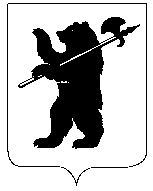 ДЕПАРТАМЕНТ ОБРАЗОВАНИЯМЭРИИ ГОРОДА ЯРОСЛАВЛЯПРИКАЗДЕПАРТАМЕНТ ОБРАЗОВАНИЯМЭРИИ ГОРОДА ЯРОСЛАВЛЯПРИКАЗДЕПАРТАМЕНТ ОБРАЗОВАНИЯМЭРИИ ГОРОДА ЯРОСЛАВЛЯПРИКАЗ_____.2023_____.2023№ 01-05/_____О проведении Открытого Первенства города Ярославля самоходных судов и кораблей с механическими двигателями на закрытой воде